CEVAP ANAHTARI…………………………………………………………..LİSESİ 20….-20…. EĞİTİM / ÖĞRETİM YILI T.C. İNKILÂP TARİHİ VE ATATÜRKÇÜLÜK DERSİ 12. SINIFLAR 2. DÖNEM 2. YAZILI YOKLAMA1. 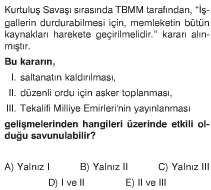 2.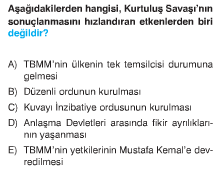 3.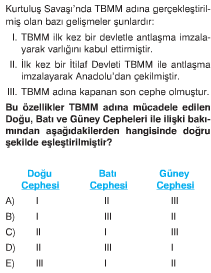 4.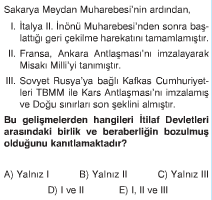 5.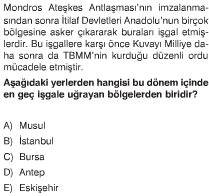 6.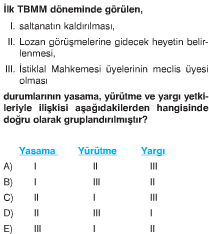 7.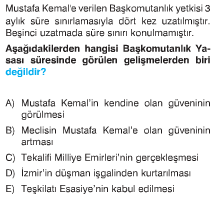 8.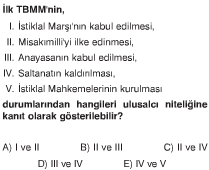 9.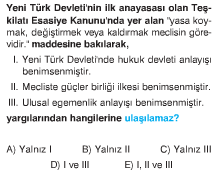 10.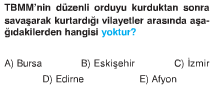 11.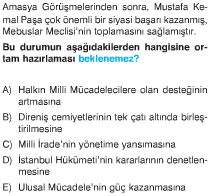 12.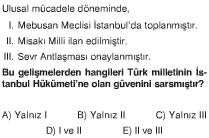 13.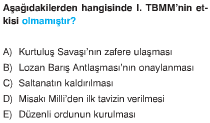 14.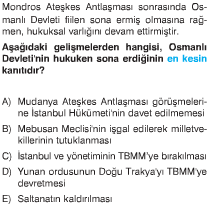 15.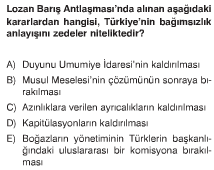 16.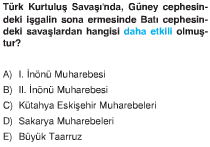 17.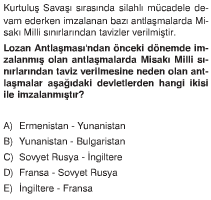 18.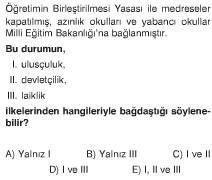 19.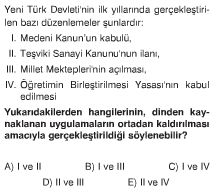 20.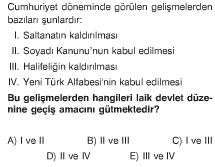 21.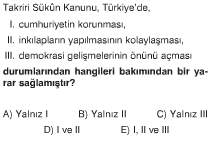 22.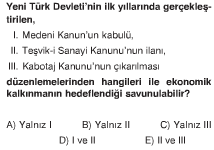 23.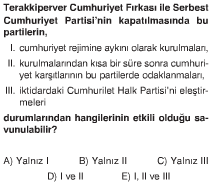 24.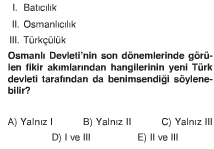 25.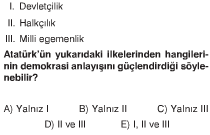 26.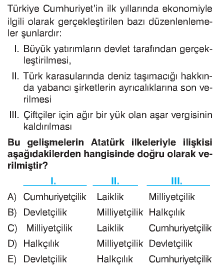 27.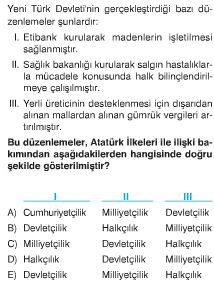 28.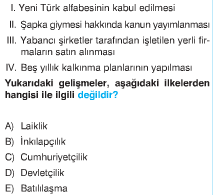 29.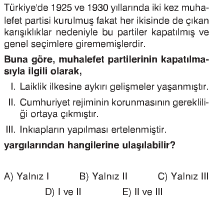 30.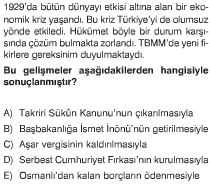 31.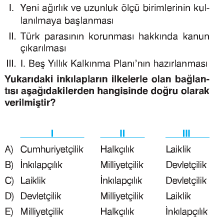 32. 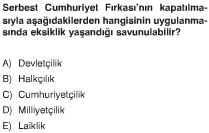 33. 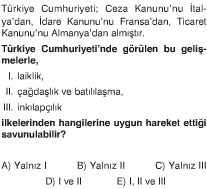 	   CEVAPLAR AŞAĞIDAAD / SOYAD:SINIF / NO:CEVAP ANAHTARICEVAP ANAHTARICEVAP ANAHTARI1. E12. C23. B2. C13. B24. D3. B14. C25. D4. D15. E26. B5. E16. D27. B6. A17. D28. C7. E18. D29. D8. A19. C30. D9. B20. C31. B10. D21. D32. C11. B22. E33. E33 x 3 = 99 + 1 = 100 PUAN33 x 3 = 99 + 1 = 100 PUAN33 x 3 = 99 + 1 = 100 PUAN